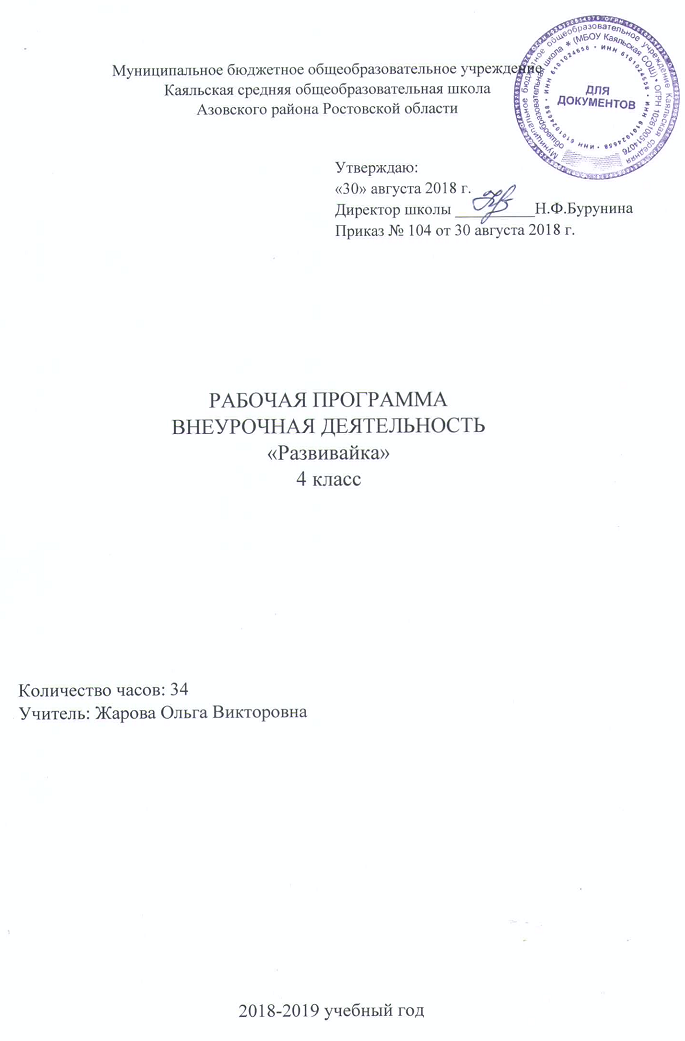 1.Пояснительная запискаРабочая программа по внеурочной деятельности «Развивайка» 3 класс в условиях реализации федерального государственного образовательного стандарта начального общего образования опирается на следующие документы:         1. Федеральный закон от 29.12.2012 N 273-ФЗ " Об образовании в Российской Федерации"2. Устав Муниципального бюджетного  общеобразовательного учреждения Каяльской  средней  общеобразовательной  школы         3.Образовательная программа начального общего образования Муниципального бюджетного общеобразовательного учреждения Каяльской средней общеобразовательной школы 2018-2019 уч. г.4. Положение о рабочей программе учителя5. Учебный план МБОУ Каяльской СОШ на 2018-2019 учебный год6. Календарный график  МБОУ Каяльской СОШ на 2018-2019 учебный год.7.Авторской программы курса для учащихся программ внеурочной деятельности на основе программы развития познавательных способностей учащихся младших классов О.А. Холодовой «Юным умникам и умницам». пособия О. Холодовой «Юным умникам и умницам». Москва: РОСТ книга, 2007 г. – с. 191 – 210.          Актуальность выбора определена следующими факторами:Курс «Развивайка» создаёт условия для развития у детей познавательных интересов, формирует стремление ребёнка к размышлению и поиску, вызывает у него чувство уверенности в своих силах; позволяет успешно решать проблемы комплексного развития различных видов памяти, внимания, наблюдательности, воображения, быстроты реакции, формирования нестандартного мышления.         Цель данного курса: развитие познавательных способностей учащихся  на основе системы развивающих занятий.         Основные задачи курса:развитие мышления в процессе формирования основных приемов мыслительной деятельности: анализа, синтеза, сравнения, обобщения, классификации, умение выделять главное, доказывать и опровергать, делать несложные выводы;развитие психических познавательных процессов: различных видов памяти, внимания, зрительного восприятия, воображения;развитие языковой культуры и формирование речевых умений: четко и ясно излагать свои мысли, давать определения понятиям, строить умозаключения, аргументировано доказывать свою точку зрения;формирование навыков творческого мышления и развитие умения решать нестандартные задачи;развитие познавательной активности и самостоятельной мыслительной деятельности учащихся;формирование и развитие коммуникативных умений: умение общаться и взаимодействовать в коллективе, работать в парах, группах, уважать мнение других, объективно оценивать свою работу и деятельность одноклассников;формирование навыков применения полученных знаний и умений в процессе изучения школьных дисциплин и в практической деятельности.Программа рассчитана на  34 часа в год, 1час в неделю.На 2018-19 учебный год в соответствии с календарным учебным графиком отводится 34 часа.2. Планируемые результатыЛичностный результат: формирование базовой культуры личности младшего школьника.Метапредметным  результатом освоения программы является формирование универсальных учебных действий:Регулятивные:- определять цель деятельности на занятии с помощью учителя;-учиться высказывать свое мнение на основе работы с иллюстрациями;- учиться работать по предложенному учителем заданию.Познавательные:-ориентировать   в задании;- находить верный ответ  в задании, предложенный учителем;- Учиться анализировать свой ответ;Коммуникативные:- высказывать свои мысли полным предложением;- слушать и понимать речь других;- учиться работать в паре, группе .Предметными результатами освоения программы является сформированность следующих знаний и умений:Обучающие должны знать:- названия предметов;- знать свойства и признаки этих предметов;- знать и представлять внешний облик этих предметов;- знать названия сказок, праздников;- хорошо знать геометрические фигуры, их свойства;- знать приемы работы с инструментами, материалами;Обучающие должны уметь:- воспроизводить внешний вид и свойства предмета по памяти;- угадывать предмет по словесному описанию свойств и признаков;- воссоздать внешний облик предмета на основе какой- то части;- находить в двух и более объектах общие и различные признаки;- переносить действия, применяемые к одному предмету, на другой;- составлять сюжетный рассказ про какой – либо объект;- уметь сравнивать предметы и отличать их друг от друга;- уметь решать логические задачи.3. Содержание курса
4. Календарно – тематическое планирование№ п/пТема разделаВсего часов1.Занимательная математика.82.Моя семья. Наш дружный класс.43.Весёлая грамматика.104.Мир вокруг нас.12Всего34ч.№ п/пДата по плануДата по фактуТема занятия.1.04.09Праздник Почемучки.2.11.09История чисел.318.091000 игр с буквами и словами. Синонимы-антонимы. Многозначные слова.425.09Блок-схема5.02.10Ты и твоя семья6.09.10Как предсказывают погоду.7.16.10Думай, считай, отгадывай!823.10Думай, считай, отгадывай!9.06.11Ты и твоя семья.10.13.11Зачем нам нужен жизненный опыт?11-1220.1127.11Умники и умницы.13-1404.1211.12Слова играют в прятки.1518.12Математические ребусы, шарады.16-1725.1215.01Ребусы от А до Я.18-1922.0129.01Думай, считай, отгадывай!20-2105.0212.02Я познаю мир.22-2319.0226.02Наш дружный класс24-2505.0312.03Природные феномены26.19.03Кроссворды.27.02.04Подвижные математические игры.28-2909.0416.04Волшебные цепочки.30-3123.0430.04Словокаты.и чайнворды.32-3307.0514.05Наши питомцы3421.05Праздник Почемучки.«Рассмотрено» на заседании МОучителей начальных классов«30 » августа 2018 г.Руководитель:________ Щербаченко Т.А.Протокол № 1 от  « 30   » августа 2017 г.«Согласовано»Зам. директора по УВР_________Я.А.Ведута